Universidad Rey Juan CarlosE MADRID26
>>> vice.relacionesinternacionales <vice.relacionesinternacionales@urjc.es> 17.7.2015 10:26 >>>(Spanish version below)Dear partner universities;We will like to communicate our language requirements for the next semester and future.Exchange students who want to study at URJC in Spanish must have a B1 Spanish certificate. B2 in Spanish is desirable.  We require B2 English certificate for our courses taught in English.  

For all Health studies (all only available in Spanish) is mandatory a B2 level Certificate in Spanish. For all our Masters (Second Cycle courses) all offered only in Spanish, a B2 level Certificate in Spanish is mandatory as well.Please don’t hesitate to contact with our agreements department for any concerns:  internacional.agreements@urjc.es Best regards----------------------------------------------------------------------------------------------------------------------------------------------------------------------------------------------------------------------------------------Estimados socios;Nos ponemos en contacto con ustedes para comunicarles nuestros requisitos de idiomas para el próximo semestre y futuro.Los estudiantes internacionales que quieran estudiar en la URJC los cursos en español deben tener un certificado B1 de español, un B2 de español es deseable.En el caso de que la lengua materna del estudiante sea el español se debe simplemente adjuntar el expediente del estudiante en español donde se vea que el alumno estudia en español.Para cursar nuestros cursos ofrecidos en Inglés el alumno debe tener un certificado B2 de Inglés.Para todos nuestros cursos de la salud es obligatorio tener un certificado B2 de español.Para todos nuestros cursos de Master (segundo ciclo)  únicamente ofertados en español es necesario tener un certificado B2 de español.Por favor no duden en contactar con nuestro departamento de convenios para cualquier duda: internacional.agreements@urjc.esReciba un cordial saludo,International Relations OfficeIncoming Students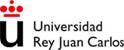 E  MADRID26 Follow us on: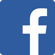 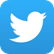 